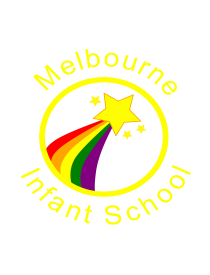 Ressing views